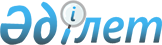 О внесении изменений в решение Жамбылского районного маслихата от 20 декабря 2017 года № 26-141 "О бюджете Жамбылского района на 2018-2020 года"Решение Жамбылского районного маслихата Алматинской области от 23 ноября 2018 года № 45-212. Зарегистрировано Департаментом юстиции Алматинской области 27 ноября 2018 года № 4891
      В соответствии с пунктом 4 статьи 106 Бюджетного кодекса Республики Казахстан от 4 декабря 2008 года, подпунктом 1) пункта 1 статьи 6 Закона Республики Казахстан от 23 января 2001 года "О местном государственном управлении и самоуправлении в Республике Казахстан", Жамбылский районный маслихат РЕШИЛ:
      1. Внести в решение Жамбылского районного маслихата "О бюджете Жамбылского района на 2018-2020 года" от 20 декабря 2017 года № 26-141 (зарегистрирован в Реестре государственной регистрации нормативных правовых актов № 4457, опубликован 29 января 2018 года в Эталонном контрольном банке нормативных правовых актов Республики Казахстан) следующие изменения:
      пункты 1, 2 указанного решения изложить в новой редакции:
       "1. Утвердить районный бюджет на 2018-2020 годы согласно приложениям 1, 2 и 3 к настоящему решению соответственно, в том числе на 2018 год в следующих объемах:
      1) доходы 19 839 798 тысяч тенге, в том числе:
      налоговые поступления 2 741 957 тысяч тенге;
      неналоговые поступления 28 603 тысяч тенге;
      поступления от продажи основного капитала 25 500 тысяч тенге;
      поступления трансфертов 17 043 738 тысяч тенге;
      2) затраты 19 892 231 тысяч тенге;
      3) чистое бюджетное кредитование 35 605 тысяч тенге, в том числе:
      бюджетные кредиты 73 689 тысяч тенге;
      погашение бюджетных кредитов 38 084 тысяч тенге;
      4) сальдо по операциям с финансовыми активами 2 027 тысяч тенге;
      5) дефицит (профицит) бюджета (-) 90 065 тысяч тенге; 
      6) финансирование дефицита (использование профицита) бюджета 90 065 тысяч тенге.";
      "2. Утвердить резерв местного исполнительного органа района на 2018 год в сумме 6 538 тысяч тенге.".
      2. Приложение 1 к указанному решению изложить в новой редакции согласно приложению к настоящему решению. 
      3. Контроль за исполнением настоящего решения возложить на постоянную комиссию Жамбылского районного маслихата "По экономической реформе, бюджету, тарифной политике, развитию малого и среднего предпринимательства".
      4. Настоящее решение вводится в действие с 1 января 2018 года. Районный бюджет на 2018 год
					© 2012. РГП на ПХВ «Институт законодательства и правовой информации Республики Казахстан» Министерства юстиции Республики Казахстан
				
      Председатель сессии Жамбылского районного маслихата 

М. Калыбаев

      Секретарь Жамбылского районного маслихата 

С. Журын
Приложение к решению Жамбылского районного маслихата от "13" ноября 2018 года № 45-212 "О внесении изменений в решение Жамбылского районного маслихата от 20 декабря 2017 года № 26-141 "О бюджете Жамбылского района на 2018-2020 года"Приложение 1 к решению Жамбылского районного маслихата от "20" декабря 2017 года № 26-141 "О бюджете Жамбылского района на 2018-2020 года"
Категория
Класс
Подкласс
Наименование
Сумма (тысяч тенге)
1. Доходы
19839798
1
Налоговые поступления
2741957
1
Подоходный налог
21933
2
Индвидуальный подоходный налог
21933
4
Hалоги на собственность
2612264
1
Налоги на имущество
2451993
3
Земельный налог
10860
4
Hалог на транспортные средства
141111
5
Единый земельный налог
8300
5
Внутренние налоги на товары, работы и услуги
63580
2
Акцизы
8300
3
Поступления за использование природных и других ресурсов
22700
4
Сборы за ведение предпринимательской и профессиональной деятельности
31680
5
Налог на игорный бизнес
900
7
Прочие налоги
4500
1
Прочие налоги
4500
8
Обязательные платежи, взимаемые за совершение юридически значимых действий и (или) выдачу документов уполномоченными на то государственными органами или должностными лицами
39680
1
Государственная пошлина
39680
2
Неналоговые поступления
28603
1
Доходы от государственной собственности
12813
1
Поступления части чистого дохода государственных предприятий
66
5
Доходы от аренды имущества, находящегося в государственной собственности
12747
4
Штрафы, пени, санкции, взыскания, налагаемые государственными учреждениями, финансируемыми из государственного бюджета, а также содержащимися и финансируемыми из бюджета (сметы расходов) Национального Банка Республики Казахстан
1830
1
Штрафы, пени, санкции, взыскания, налагаемые государственными учреждениями, финансируемыми из государственного бюджета, а также содержащимися и финансируемыми из бюджета (сметы расходов) Национального Банка Республики Казахстан, за исключением поступлений от организаций нефтяного сектора
1830
6
Прочие неналоговые поступления
13960
1
Прочие неналоговые поступления
13960
3
Поступления от продажи основного капитала
25500
1
Продажа государственного имущества, закрепленного за государственными учреждениями
9300
1
Продажа государственного имущества, закрепленного за государственными учреждениями
9300
3
Продажа земли и нематериальных активов
16200
1
Продажа земли
16200
4
Поступления трансфертов 
17043738
1
Трансферты из нижестоящих органов государственного управления
57337
3
Трансферты из бюджетов городов районного значения, сел, поселков, сельских округов
57337
2
Трансферты из вышестоящих органов государственного управления
16986401
2
Трансферты из областного бюджета
16986401
Функциональная группа
Функциональная подгруппа
Администратор бюджетных программ
Программа
Наименование
Сумма (тысяч тенге)
ІІ. Затраты
19892231
1
Государственные услуги общего характера
457531
1
Представительные, исполнительные и другие органы, выполняющие общие функции государственного управления
411733
112
Аппарат маслихата района (города областного значения)
18530
001
Услуги по обеспечению деятельности маслихата района (города областного значения)
18005
003
Капитальные расходы государственного органа
525
122
Аппарат акима района (города областного значения)
315052
001
Услуги по обеспечению деятельности акима района (города областного значения)
129512
003
Капитальные расходы государственного органа
37898
113
Целевые текущие трансферты из местных бюджетов
147642
123
Аппарат акима района в городе, города районного значения, поселка, села, сельского округа
78151
001
Услуги по обеспечению деятельности акима района в городе, города районного значения, поселка, села, сельского округа
74901
022
Капитальные расходы государственного органа
3250
2
Финансовая деятельность
24686
452
Отдел финансов района (города областного значения)
24686
001
Услуги по реализации государственной политики в области исполнения бюджета и управления коммунальной собственностью района (города областного значения)
20268
003
Проведение оценки имущества в целях налогообложения
1867
010
Приватизация, управление коммунальным имуществом, постприватизационная деятельность и регулирование споров, связанных с этим
2300
018
Капитальные расходы государственного органа 
251
5
Планирование и статистическая деятельность
21112
453
Отдел экономики и бюджетного планирования района (города областного значения)
21112
001
Услуги по реализации государственной политики в области формирования и развития экономической политики, системы государственного планирования
20312
004
Капитальные расходы государственного органа 
800
2
Оборона
131485
1
Военные нужды
3250
122
Аппарат акима района (города областного значения)
3250
005
Мероприятия в рамках исполнения всеобщей воинской обязанности
3250
2
Организация работы по чрезвычайным ситуациям
128235
122
Аппарат акима района (города областного значения)
128235
006
Предупреждение и ликвидация чрезвычайных ситуаций масштаба района (города областного значения)
127637
007
Мероприятия по профилактике и тушению степных пожаров районного (городского) масштаба, а также пожаров в населенных пунктах, в которых не созданы органы государственной противопожарной службы
598
3
Общественный порядок, безопасность, правовая, судебная, уголовно-исполнительная деятельность
433789
1
Правоохранительная деятельность
432404
467
Отдел строительства района (города областного значения)
432404
066
Строительство объектов общественного порядка и безопасности
432404
9
Прочие услуги в области общественного порядка и безопасности
1385
485
Отдел пассажирского транспорта и автомобильных дорог района (города областного значения)
1385
021
Обеспечение безопасности дорожного движения в населенных пунктах
1385
4
Образование
11409516
1
Дошкольное воспитание и обучение
1867526
464
Отдел образования района (города областного значения)
1867526
040
Реализация государственного образовательного заказа в дошкольных организациях образования
1867526
2
Начальное, основное среднее и общее среднее образование
7754533
464
Отдел образования района (города областного значения)
7519372
003
Общеобразовательное обучение
7311202
006
Дополнительное образование для детей
208170
465
Отдел физической культуры и спорта района (города областного значения)
127229
017
Дополнительное образование для детей и юношества по спорту
127229
467
Отдел строительства района (города областного значения)
107932
024
Строительство и реконструкция объектов начального, основного среднего и общего среднего образования
107932
4
Техническое и профессиональное, послесреднее образование
33962
464
Отдел образования района (города областного значения)
33962
018
Организация профессионального обучения
33962
9
Прочие услуги в области образования
1753495
464
Отдел образования района (города областного значения)
1753495
001
Услуги по реализации государственной политики на местном уровне в области образования 
15066
004
Информатизация системы образования в государственных учреждениях образования района (города областного значения)
11400
005
Приобретение и доставка учебников, учебно-методических комплексов для государственных учреждений образования района (города областного значения)
319533
012
Капитальные расходы государственного органа 
225
015
Ежемесячные выплаты денежных средств опекунам (попечителям) на содержание ребенка-сироты (детей-сирот), и ребенка (детей), оставшегося без попечения родителей
44700
067
Капитальные расходы подведомственных государственных учреждений и организаций
919174
113
Целевые текущие трансферты из местных бюджетов
443397
6
Социальная помощь и социальное обеспечение
739880
1
Социальное обеспечение
172719
451
Отдел занятости и социальных программ района (города областного значения)
150940
005
Государственная адресная социальная помощь
150940
464
Отдел образования района (города областного значения)
21779
031
Государственная поддержка по содержанию детей-сирот и детей, оставшихся без попечения родителей, в детских домах семейного типа и приемных семьях
21779
2
Социальная помощь
515769
451
Отдел занятости и социальных программ района (города областного значения)
515769
002
Программа занятости
234731
004
Оказание социальной помощи на приобретение топлива специалистам здравоохранения, образования, социального обеспечения, культуры, спорта и ветеринарии в сельской местности в соответствии с законодательством Республики Казахстан
48287
006
Оказание жилищной помощи
10376
007
Социальная помощь отдельным категориям нуждающихся граждан по решениям местных представительных органов
21949
010
Материальное обеспечение детей-инвалидов, воспитывающихся и обучающихся на дому
3856
014
Оказание социальной помощи нуждающимся гражданам на дому
57780
017
Обеспечение нуждающихся инвалидов обязательными гигиеническими средствами и предоставление услуг специалистами жестового языка, индивидуальными помощниками в соответствии с индивидуальной программой реабилитации инвалида
89058
023
Обеспечение деятельности центров занятости населения
49732
9
Прочие услуги в области социальной помощи и социального обеспечения
51392
451
Отдел занятости и социальных программ района (города областного значения)
51392
001
Услуги по реализации государственной политики на местном уровне в области обеспечения занятости и реализации социальных программ для населения
32880
011
Оплата услуг по зачислению, выплате и доставке пособий и других социальных выплат
3433
021
Капитальные расходы государственного органа
6685
050
Реализация Плана мероприятий по обеспечению прав и улучшению качества жизни инвалидов в Республике Казахстан на 2012 – 2018 годы
3692
067
Капитальные расходы подведомственных государственных учреждений и организаций
4702
7
Жилищно-коммунальное хозяйство
2864186
1
Жилищное хозяйство
759761
463
Отдел земельных отношений района (города областного значения)
32504
016
Изъятие земельных участков для государственных нужд
32504
467
Отдел строительства района (города областного значения)
702777
003
Проектирование и (или) строительство, реконструкция жилья коммунального жилищного фонда
5210
004
Проектирование, развитие и (или) обустройство инженерно-коммуникационной инфраструктуры
697567
487
Отдел жилищно-коммунального хозяйства и жилищной инспекции района (города областного значения)
24480
001
Услуги по реализации государственной политики на местном уровне в области жилищно-коммунального хозяйства и жилищного фонда
14705
003
Капитальные расходы государственного органа
9775
2
Коммунальное хозяйство
1502443
123
Аппарат акима района в городе, города районного значения, поселка, села, сельского округа
7666
014
Организация водоснабжения населенных пунктов
7666
467
Отдел строительства района (города областного значения)
14909
005
Развитие коммунального хозяйства
14909
487
Отдел жилищно-коммунального хозяйства и жилищной инспекции района (города областного значения)
1479868
016
Функционирование системы водоснабжения и водоотведения
134524
026
Организация эксплуатации тепловых сетей, находящихся в коммунальной собственности районов (городов областного значения)
93955
058
Развитие системы водоснабжения и водоотведения в сельских населенных пунктах
1251389
3
Благоустройство населенных пунктов
601982
487
Отдел жилищно-коммунального хозяйства и жилищной инспекции района (города областного значения)
601982
017
Обеспечение санитарии населенных пунктов
470
025
Освещение улиц в населенных пунктах
528956
030
Благоустройство и озеленение населенных пунктов
72556
8
Культура, спорт, туризм и информационное пространство
375175
1
Деятельность в области культуры
239126
455
Отдел культуры и развития языков района (города областного значения)
218126
003
Поддержка культурно-досуговой работы
218126
467
Отдел строительства района (города областного значения)
21000
011
Развитие объектов культуры
21000
2
Спорт
12562
465
Отдел физической культуры и спорта района (города областного значения)
12562
001
Услуги по реализации государственной политики на местном уровне в сфере физической культуры и спорта
6787
004
Капитальные расходы государственного органа 
225
006
Проведение спортивных соревнований на районном (города областного значения) уровне
511
007
Подготовка и участие членов сборных команд района (города областного значения) по различным видам спорта на областных спортивных соревнованиях
5039
3
Информационное пространство
101055
455
Отдел культуры и развития языков района (города областного значения)
83966
006
Функционирование районных (городских) библиотек
82931
007
Развитие государственного языка и других языков народа Казахстана
1035
456
Отдел внутренней политики района (города областного значения)
17089
002
Услуги по проведению государственной информационной политики
17089
9
Прочие услуги по организации культуры, спорта, туризма и информационного пространства
22432
455
Отдел культуры и развития языков района (города областного значения)
7286
001
Услуги по реализации государственной политики на местном уровне в области развития языков и культуры
6411
010
Капитальные расходы государственного органа
225
032
Капитальные расходы подведомственных государственных учреждений и организаций
650
456
Отдел внутренней политики района (города областного значения)
15146
001
Услуги по реализации государственной политики на местном уровне в области информации, укрепления государственности и формирования социального оптимизма граждан
14921
006
Капитальные расходы государственного органа 
225
9
Топливно-энергетический комплекс и недропользование
1643714
1
Топливо и энергетика
1643714
487
Отдел жилищно-коммунального хозяйства и жилищной инспекции района (города областного значения)
1643714
009
Развитие теплоэнергетической системы
1643714
10
Сельское, водное, лесное, рыбное хозяйство, особо охраняемые природные территории, охрана окружающей среды и животного мира, земельные отношения
464931
1
Сельское хозяйство
425746
462
Отдел сельского хозяйства района (города областного значения)
41004
001
Услуги по реализации государственной политики на местном уровне в сфере сельского хозяйства
40779
006
Капитальные расходы государственного органа 
225
473
Отдел ветеринарии района (города областного значения)
384742
001
Услуги по реализации государственной политики на местном уровне в сфере ветеринарии
15516
003
Капитальные расходы государственного органа 
225
005
Обеспечение функционирования скотомогильников (биотермических ям) 
3057
006
Организация санитарного убоя больных животных
276
007
Организация отлова и уничтожения бродячих собак и кошек
4240
008
Возмещение владельцам стоимости изымаемых и уничтожаемых больных животных, продуктов и сырья животного происхождения
643
009
Проведение ветеринарных мероприятий по энзоотическим болезням животных
1620
010
Проведение мероприятий по идентификации сельскохозяйственных животных
10351
011
Проведение противоэпизоотических мероприятий
348814
6
Земельные отношения
11953
463
Отдел земельных отношений района (города областного значения)
11953
001
Услуги по реализации государственной политики в области регулирования земельных отношений на территории района (города областного значения)
10328
006
Землеустройство, проводимое при установлении границ районов, городов областного значения, районного значения, сельских округов, поселков, сел
1000
007
Капитальные расходы государственного органа 
625
9
Прочие услуги в области сельского, водного, лесного, рыбного хозяйства, охраны окружающей среды и земельных отношений
27232
453
Отдел экономики и бюджетного планирования района (города областного значения)
27232
099
Реализация мер по оказанию социальной поддержки специалистов
27232
11
Промышленность, архитектурная, градостроительная и строительная деятельность
26459
2
Архитектурная, градостроительная и строительная деятельность
26459
467
Отдел строительства района (города областного значения)
10128
001
Услуги по реализации государственной политики на местном уровне в области строительства
9903
017
Капитальные расходы государственного органа 
225
468
Отдел архитектуры и градостроительства района (города областного значения)
16331
001
Услуги по реализации государственной политики в области архитектуры и градостроительства на местном уровне
8331
004
Капитальные расходы государственного органа 
8000
12
Транспорт и коммуникации
1020007
1
Автомобильный транспорт
1011956
485
Отдел пассажирского транспорта и автомобильных дорог района (города областного значения)
1011956
022
Развитие транспортной инфраструктуры
162737
023
Обеспечение функционирования автомобильных дорог
110999
045
Капитальный и средний ремонт автомобильных дорог районного значения и улиц населенных пунктов 
738220
9
Прочие услуги в сфере транспорта и коммуникации
8051
485
Отдел пассажирского транспорта и автомобильных дорог района (города областного значения)
8051
001
Услуги по реализации государственной политики на местном уровне в области пассажирского транспорта и автомобильных дорог
8051
13
Прочие
16713
3
Поддержка предпринимательской деятельности и защита конкуренции
10175
469
Отдел предпринимательства района (города областного значения)
10175
001
Услуги по реализации государственной политики на местном уровне в области развития предпринимательства
7550
003
Поддержка предпринимательской деятельности
2400
004
Капитальные расходы государственного органа 
225
9
Прочие
6538
452
Отдел финансов района (города областного значения)
6538
012
Резерв местного исполнительного органа района (города областного значения) 
6538
14
Обслуживание долга
48
1
Обслуживание долга
48
452
Отдел финансов района (города областного значения)
48
013
Обслуживание долга местных исполнительных органов по выплате вознаграждений и иных платежей по займам из областного бюджета
48
15
Трансферты
308797
1
Трансферты
308797
452
Отдел финансов района (города областного значения)
308797
006
Возврат неиспользованных (недоиспользованных) целевых трансфертов
3192
038
Субвенции
299474
051
Трансферты органам местного самоуправления
6130
054
Возврат сумм неиспользованных (недоиспользованных) целевых трансфертов, выделенных из республиканского бюджета за счет целевого трансферта из Национального фонда Республики Казахстан
1
ІІІ. Чистое бюджетное кредитование
35605
Бюджетные кредиты
73689
10
Сельское, водное, лесное, рыбное хозяйство, особо охраняемые природные территории, охрана окружающей среды и животного мира, земельные отношения
73689
1
Сельское хозяйство
73689
453
Отдел экономики и бюджетного планирования района (города областного значения)
73689
006
Бюджетные кредиты для реализации мер социальной поддержки специалистов
73689
Категория
Класс
Подкласс
Наименование
Сумма (тысяч тенге)
5
Погашение бюджетных кредитов
38084
01
Погашение бюджетных кредитов
38084
1
Погашение бюджетных кредитов, выданных из государственного бюджета
38084
Функциональная группа
Функциональная подгруппа
Администратор бюджетных программ
Программа
Наименование
Сумма (тысяч тенге)
IV. Сальдо по операциям с финансовыми активами 
2027
Приобретение финансовых активов
2027
13
Прочие
2027
9
Прочие
2027
487
Отдел жилищно-коммунального хозяйства и жилищной инспекции района (города областного значения)
2027
065
Формирование или увеличение уставного капитала юридических лиц
2027
Категория
Класс
Подкласс
Специфика
Наименование
Сумма (тысяч тенге)
6
Поступления от продажи финансовых активов государства
0
Категория
Класс
Подкласс
Специфика
Наименование
Сумма (тысяч тенге)
V. Дефицит (профицит) бюджета
-90065
VI. Финансирование дефицита (использование профицита)
90065
7
Поступления займов
73689
01
Внутренние государственные займы
73689
2
Договоры займа
73689
03
Займы, получаемые местным исполнительным органом района (города областного значения)
73689
8
Используемые остатки бюджетных средств
54460
01
Остатки бюджетных средств
54460
1
Свободные остатки бюджетных средств
54460
01
Свободные остатки бюджетных средств
54460
Функциональная группа
Функциональная подгруппа
Администратор бюджетных программ
Программа
Наименование
Сумма (тысяч тенге)
16
Погашение займов
38084
1
Погашение займов
38084
452
Отдел финансов района (города областного значения)
38084
008
Погашение долга местного исполнительного органа перед вышестоящим бюджетом
38084